

Red Barnet mangler indsamlere i Nordjylland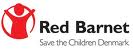 Mange nordjyder har allerede tilmeldt sig som indsamlere ved Red Barnets landsindsamling på søndag 4. september. Men organisationen opfordrer til, at endnu flere melder sig, så alle indsamlingsruter kan blive fuldt besat – særligt områder i Viborg, Aalborg og Hjørring mangler indsamlere.Med fem dage til Red Barnets landsindsamling glæder generalsekretær for Red Barnet, Jonas Keiding Lindholm, sig over de mange tilmeldte indsamlere i Nordjylland, men han opfordrer til, at endnu flere tilmelder sig på redbarnet.dk for at hjælpe børn i katastrofer og børn på flugt.– Vi ved, at mange tilmelder sig i sidste øjeblik. Men jo før indsamlerne kommer på banen, desto bedre kan vi planlægge dagen. Derfor håber vi, at mange vil gå ind på redbarnet.dk og melde sig som indsamler allerede nu. Hver time tæller – både når katastrofen rammer, og når vi samler ind, siger Jonas Keiding Lindholm.Vi har netop været vidne til et stort jordskælv i Italien, hvor mange børn har mistet familiemedlemmer og venner. Mange har også set deres hjem styrte i grus. Det er den slags katastrofer rundt om i verden, Red Barnet rykker ud til, og som pengene fra vores landsindsamling blandt andet går til.– Når en katastrofe som et jordskælv rammer, er det altid børnene, der rammes hårdest. Uanset om det sker i Italien, Nepal eller Haiti, kan katastrofen være ufatteligt ødelæggende for et barns liv. Alt bliver smadret fra det ene sekund til det andet. Heldigvis kan vi i Red Barnet hjælpe effektivt både med en forebyggende indsats og med at redde og beskytte børnene, efter katastrofen har ramt, siger Jonas Keiding Lindholm.Hver indsamler får typisk 1.000 kroner i bøttenIndsamlingen på søndag går blandt andet også til børn på flugt. Mange af børnene kommer fra Syrien og nabolandene, og indsamlingen skal hjælpe de yngste ofre i krig dér, hvor de bor, så de og deres familier ikke skal sætte livet på spil for at flygte til vores del af verden.– Det håber vi, at mange i Nordjylland vil hjælpe os med at samle ind til. Der er så hårdt brug for hver eneste krone, der kommer i bøtterne, siger Jonas Keiding Lindholm, som selv skal ud og samle ind sammen med sin familie, og han opfordrer andre til at gøre det samme.– Vi ved, at alle indsamlere kommer tilbage med en god oplevelse og bevidstheden om at have gjort noget godt for andre. Det er en rigtig hyggelig dag, så tag kæresten under armen eller lav en konkurrence med ungerne om, hvem der samler mest ind, opfordrer Jonas Keiding Lindholm.Melder du dig som indsamler og bruger de tre timer på søndag, vil du typisk samle omkring 1.000 kroner ind til vores arbejde. Det kan f.eks. give mad til en familie på seks i en måned, give penicillin til 100 syge børn i en uge eller give skolegang til to børn i et år.Red Barnet beskytter og redder millioner af udsatte børn i fattige og konfliktramte lande. Vi hjælper internt fordrevne for at undgå, at børn bliver tvunget på en farefuld flugt. Derfor hjælper Red Barnet blandt andet børn og familier med at komme gennem hverdagen, uddeler mad, drikkevand og vintertøj, uddeler tæpper, forsyninger og materialer til reparation af boliger og telte. Derudover driver vi midlertidige skoler og beskyttede områder, hvor børnene i trygge rammer får hjælp til at bearbejde de voldsomme oplevelser, de har været udsat for.FAKTA om RED BARNETS LandsindsamlingRed Barnets landsindsamling foregår den 4.september 2016 og sætter i år fokus på børn i katastrofer og børn på flugt. www.redbarnet.dk/landsindsamlingDerfor skal du samle indVi ved ikke, hvor den næste katastrofe vil ramme, men vi ved, at den kommer. Og vi ved, at det er helt afgørende, at hjælpen kommer hurtigt frem.Børn på flugt og børn i katastrofer er altid blandt de mest sårbare.Pengene fra årets landsindsamling går blandt andet til, at Red Barnet, også næste gang en katastrofe rammer, kan hjælpe de børn, det går ud over. Vi hjælper både børnene i katastrofeområdet og på deres flugt fra katastrofen. Red Barnet hjælper børnene med det, de har brug for, hvor de er.Hvordan hjælper Red Barnet børn på flugt og i katastrofer?Red Barnet beskytter og redder millioner af udsatte børn i fattige og konfliktramte lande. Vi hjælper internt fordrevne bl.a. for at undgå, at børn bliver tvunget på farefuld flugt mod en usikker fremtid. Derfor hjælper Red Barnet bl.a. børn og familier med at komme gennem hverdagen. Vi uddeler mad, rent drikkevand, vintertøj, tæpper, forsyninger og materialer til reparation af boliger og telte. Derudover driver vi midlertidige skoler og beskyttede områder, hvor børnene i trygge rammer får hjælp til at bearbejde de voldsomme oplevelser, de har været udsat for.Sådan melder du dig til landsindsamlingenDu kan tilmelde dig på redbarnet.dk/indsamler, telefon 35248500 eller sms TILMELD til 1277Det tager cirka tre timer at samle ind, og hver indsamler bidrager typisk med omkring 1000 kr.Så meget kan Red Barnet hjælpe for dine tre timerFor 1000 kr. kan vi:give mad til en familie på seks i en månedgive penicillin til 100 syge børn i en ugegive nødhjælpskit indeholdende tæpper, sæbe, håndklæder, liggeunderlag, gryde og presenning til to familiergive skolegang til to børn i et år
Kontaktinformation:Presseansvarlig Marie Fensmark, maf@redbarnet.dk, Tlf. 40448860Pressebilleder på dette link:http://cumulus.redbarnet.dk/pincollection.jspx?collectionName=%7b3513caed-efeb-49e1-9dd4-97d4417db703%7d

Problemer med linket? Indsæt nedenstående link i din browser for at læse pressemeddelelsen
http://pressemeddelelse.info/e10/parker/pm/4becbf7baec1d691/ot140551/view/